WEG IN DIE WILDNIS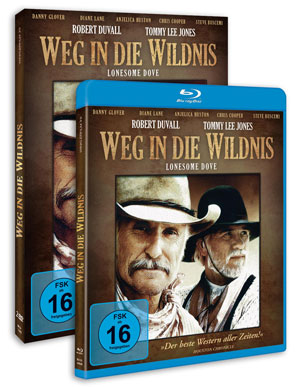 FILMinfo:Originaltitel:	Lonesome DoveDarsteller:	Robert Duvall, Tommy Lee Jones, Danny Glover,Diane Lane, Anjelica Huston, Chris Cooper,Steve Buscemi, Robert Urich, Frederic Forrest,D.B. Sweeney, Ricky SchroderRegie 		Simon WincerDrehbuch:	Bill WittliffProduzent:	Dyson LovellKamera: 	Douglas MilsomeMusik:		Basil PoledourisVorlage: 	»Lonesome Dove« von Larry McMurtry Genre:		WesternLand / Jahr:	USA 1989DVD und Blu-ray InfoSprache/Tonformat DVD:	Deutsch DD 2.0 Mono & Englisch DD 5.1Sprache/Tonformat BD:	Deutsch LPCM 2.0 Mono & Englisch DD 5.1Untertitel:		Deutsch, EnglischBildformat DVD:	1.78:1 (16:9) / PALBildformat BD:		1080/24p (1.78:1)Laufzeit DVD:		358 Min. (Hauptfilm), ca. 60 Min. (Bonus)Laufzeit BD:		373 Min. (Hauptfilm), ca. 60 Min. (Bonus)Extras:			Making-Of, Interview mit Larry McMurtryFSK:			ab 16Regioncode:		2 / BFormat:			2xDVD9 / 1xBD50Verpackung DVD:	Amaray mit Wendecover in SchuberVerpackung BD:		Softbox mit WendecoverVertrieb:		AL!VE AGLabel:			Winkler FilmVÖ:			27.09.2013Bestell-Nr DVD:		6414222EAN-Code DVD:	4042564142228Bestell-Nr BD:		6414648EAN-Code BD:		4042564146486INHALTVielfach ausgezeichnetes TV-Westernepos mit Starbesetzung und atemberaubender Spannung. Oscarpreisträger Robert Duvall und Tommy Lee Jones spielen neben Danny Glover, Diane Lane, Anjelica Huston, Steve Buscemi und Chris Cooper in der meisterhaften Verfilmung Larry McMurtrys Pulitzer-Preis-Romans »Lonesome Dove«.Robert Duvall und Tommy Lee Jones als Gus McCrae und Woodrow Call, zwei alternde Texas Rangers und langjährige Freunde, die noch ein letztes Abenteuer erleben wollen, bevor sie sich zur Ruhe setzen. Nachdem sie in Mexiko eine große Herde Rinder von Viehdieben stehlen, machen sie sich mit einer Cowboy-Crew auf den Weg von dem kleinen Kaff Lonesome Dove in Texas in das 4000 Kilometer entfernte, fruchtbare, aber unerschlossene Montana, wo sie Rinder züchten wollen. Doch der harte Weg in den Westen ist mit Blut, Schweiß, Tod und Tränen verbunden…»Der beste Western aller Zeiten.« (Houston Chronicle)»Fein gespielt, episch: ein Western-Highlight.« (TV Spielfilm)Ausgezeichnet mit 7 EMMYS® und 2 GOLDEN GLOBES®Pressebetreuung:CINEMAIDSKidlerstraße 4 / 81371 München / Tel: +49 (0)89 4423 9811 / Fax: +49 (0)89 4423 9813Email: info@cinemaids.de / www.cinemaids.deWINKLER FILM: Alser Straße 26/3A, 1090 Wien, ÖsterreichTel: +43 1 4079 0261 / Fax: +43 1 4079 0268www.winklerfilm.de / Email: 